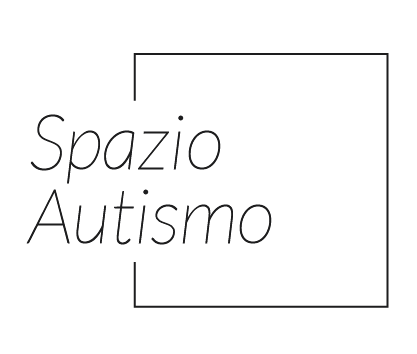 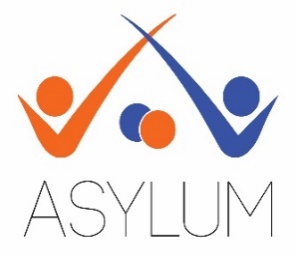 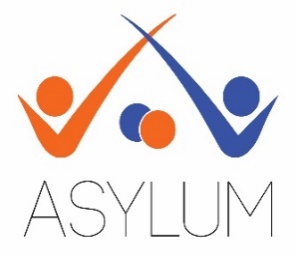 MODULO PRE – ISCRIZIONEWORK SHOP CLINICO – EDUCATIVO: “Valutazione e sviluppo delle abilità sociali”26 gennaio 2019Il presente modulo di iscrizione è anche scaricabile dal sito www.asilocamerlata.it. Il modulo , compilato in tutte le sue parti, dovrà essere trasmesso entro il 18 gennaio 2019 all’indirizzo mail: asylum.spazioautismo@asilocamerlata.itCognome e Nome del partecipante ________________________________Professione________________________________Indirizzo mail_______________________________Ambito lavorativo (nome e luogo) _________________________________DATI PER LA FATTURACosto: € 45,00 + IVA (da pagare entro il 20 gennaio 2019 IBAN  IT11I0832910900000000301169 – BBC Via Rubini -  Como. Nella causale: iscrizione Workshop Clinico-Educativo “Valutazione e sviluppo delle abilità sociali”Ente o nominativo della persona a cui va intestata la fattura _____________________________Indirizzo _________________________________ P.I. / Codice Fiscale_______________________________________Si prega di indicare il codice nel caso di fatturazione elettronicaAutorizzazione trattamento dati personali ai sensi dell’art. 13 della Reg. UE 2016/679 (Regolamento Europeo per la protezione dei dati personali) e ai sensi dell’art. 13 D.Legs 30.06.2003 n. 196 (Codice Privacy)